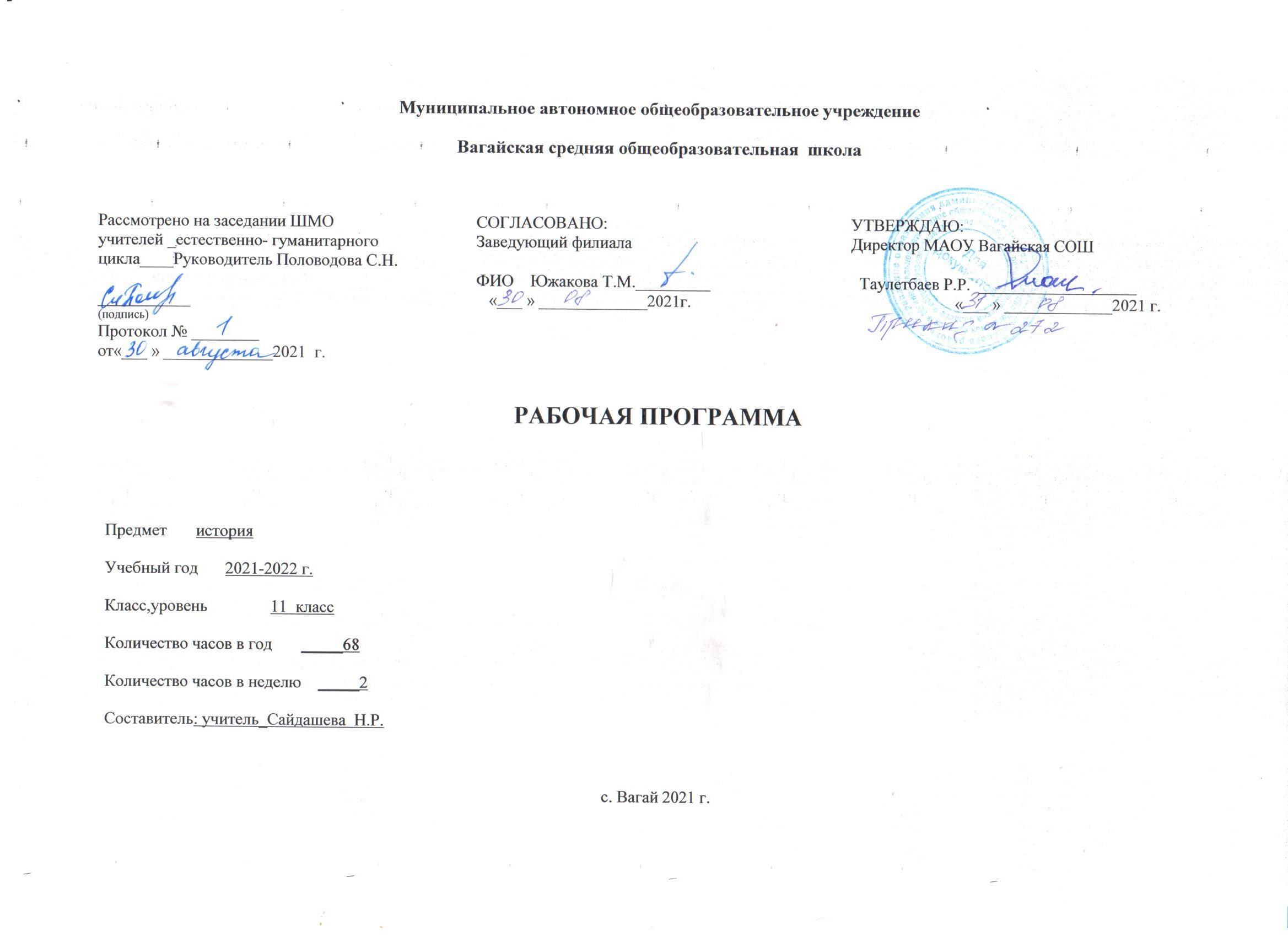 1 .  Планируемые результаты освоения учебного предметаЛичностные результатыЛичностные результаты в сфере отношений, обучающихся к себе, к своему здоровью, к познанию себя:ориентация обучающихся на достижение личного счастья, реализацию позитивных жизненных перспектив, инициативность, креативность, готовность и способность к личностному самоопределению, способность ставить цели и строить жизненные планы;готовность и способность обеспечить себе и своим близким достойную жизнь в процессе самостоятельной, творческой и ответственной деятельности;готовность и способность обучающихся к отстаиванию личного достоинства, собственного мнения, готовность и способность вырабатывать собственную позицию по отношению к общественно-политическим событиям прошлого и настоящего на основе осознания и осмысления истории, духовных ценностей и достижений нашей страны;готовность и способность обучающихся к саморазвитию и самовоспитанию в соответствии с общечеловеческими ценностями и идеалами гражданского общества, потребность в физическом самосовершенствовании, занятиях спортивно-оздоровительной деятельностью;принятие и реализация ценностей здорового и безопасного образа жизни, бережное, ответственное и компетентное отношение к собственному физическому и психологическому здоровью;неприятие вредных привычек: курения, употребления алкоголя, наркотиков.Личностные результаты в сфере отношений, обучающихся к России как к Родине (Отечеству):российская идентичность, способность к осознанию российской идентичности в поликультурном социуме, чувство причастности к историко-культурной общности российского народа и судьбе России, патриотизм, готовность к служению Отечеству, его защите;уважение к своему народу, чувство ответственности перед Родиной, гордости за свой край, свою Родину, прошлое и настоящее многонационального народа России, уважение к государственным символам (герб, флаг, гимн);формирование уважения к русскому языку как государственному языку Российской Федерации, являющемуся основой российской идентичности и главным фактором национального самоопределения;воспитание уважения к культуре, языкам, традициям и обычаям народов, проживающих в Российской Федерации. Личностные результаты в сфере отношений, обучающихся к закону, государству и к гражданскому обществу:гражданственность, гражданская позиция активного и ответственного члена российского общества, осознающего свои конституционные права и обязанности, уважающего закон и правопорядок, осознанно принимающего традиционные национальные и общечеловеческие гуманистические и демократические ценности, готового к участию вобщественной жизни;признание неотчуждаемости основных прав и свобод человека, которые принадлежат каждому от рождения, готовность к осуществлению собственных прав и свобод безнарушения прав, и свобод других лиц, готовность отстаивать собственные права и свободы человека и гражданина согласно общепризнанным принципам и нормам международного права и в соответствии с Конституцией Российской Федерации, правовая и политическая грамотность;мировоззрение, соответствующее современному уровню развития науки и общественной практики, основанное на диалоге культур, а также различных форм общественного сознания, осознание своего места в поликультурном мире;интериоризация ценностей демократии и социальной солидарности, готовность к договорному регулированию отношений в группе или социальной организации;готовность обучающихся к конструктивному участию в принятии решений, затрагивающих их права и интересы, в том числе в различных формах общественной самоорганизации, самоуправления, общественно значимой деятельности;приверженность идеям интернационализма, дружбы, равенства, взаимопомощи народов; воспитание уважительного отношения к национальному достоинству людей, их чувствам, религиозным убеждениям;готовность обучающихся противостоять идеологии экстремизма, национализма, ксенофобии; коррупции; дискриминации по социальным, религиозным, расовым, национальным признакам и другим негативным социальным явлениям.Личностные результаты в сфере отношений, обучающихся с окружающими людьми:нравственное сознание и поведение на основе усвоения общечеловеческих ценностей, толерантного сознания и поведения в поликультурном мире, готовности и способности вести диалог с другими людьми, достигать в нем взаимопонимания, находить общие цели и сотрудничать для их достижения;принятие гуманистических ценностей, осознанное, уважительное и доброжелательное отношение к другому человеку, его мнению, мировоззрению;способность к сопереживанию и формирование позитивного отношения к людям, в том числе к лицам с ограниченными возможностями здоровья и инвалидам; бережное,ответственное и компетентное отношение к физическому и психологическому здоровью других людей, умение оказывать первую помощь;формирование выраженной в поведении нравственной позиции, в том числе способности к сознательному выбору добра, нравственного сознания и поведения на основе усвоения общечеловеческих ценностей и нравственных чувств (чести, долга, справедливости, милосердия и дружелюбия);развитие компетенций сотрудничества со сверстниками, детьми младшего возраста, взрослыми в образовательной, общественно полезной, учебно-исследовательской, проектной и других видах деятельности.Личностные результаты в сфере отношений, обучающихся к окружающему миру, живой природе, художественной культуре:мировоззрение, соответствующее современному уровню развития науки, значимости науки, готовность к научно-техническому творчеству, владение достоверной информацией о передовых достижениях и открытиях мировой и отечественной науки, заинтересованность в научных знаниях об устройстве мира и общества;готовность и способность к образованию, в том числе самообразованию, на протяжении всей жизни; сознательное отношение к непрерывному образованию как условию успешной профессиональной и общественной деятельности;экологическая культура, бережное отношения к родной земле, природным богатствам России и мира; понимание влияния социально-экономических процессов на состояние природной и социальной среды, ответственность за состояние природных ресурсов; умения и навыки разумного природопользования, нетерпимое отношение к действиям, приносящим вред экологии; приобретение опыта эколого-направленной деятельности;эстетическое отношения к миру, готовность к эстетическому обустройству собственного быта.Личностные результаты в сфере отношений, обучающихся к семье и родителям, в том числе подготовка к семейной жизни:ответственное отношение к созданию семьи на основе осознанного принятия ценностей семейной жизни;положительный образ семьи, родительства (отцовства и материнства), интериоризация традиционных семейных ценностей. Личностные результаты в сфере отношения обучающихся к труду, в сфере социально-экономических отношений:уважение ко всем формам собственности, готовность к защите своей собственности,осознанный выбор будущей профессии как путь и способ реализации собственных жизненных планов;готовность обучающихся к трудовой профессиональной деятельности как к возможности участия в решении личных, общественных, государственных, общенациональных проблем;потребность трудиться, уважение к труду и людям труда, трудовым достижениям, добросовестное, ответственное и творческое отношение к разным видам трудовой деятельности;готовность к самообслуживанию, включая обучение и выполнение домашних обязанностей.Личностные результаты в сфере физического, психологического, социального и академического благополучия обучающихся:физическое, эмоционально-психологическое, социальное благополучие обучающихся в жизни образовательной организации, ощущение детьми безопасности и психологического комфорта, информационной безопасности.Метапредметные результаты     Регулятивные универсальные учебные действия Выпускник научится:– самостоятельно определять цели, задавать параметры и критерии, по которым можно определить, что цель достигнута;оценивать возможные последствия достижения поставленной цели в деятельности, собственной жизни и жизни окружающих людей, основываясь на соображениях этики и морали; – ставить и формулировать собственные задачи в образовательной деятельности и жизненных ситуациях;оценивать ресурсы, в том числе время и другие нематериальные ресурсы, необходимые для достижения поставленной цели;выбирать путь достижения цели, планировать решение поставленных задач, оптимизируя материальные и нематериальные затраты;организовывать эффективный поиск ресурсов, необходимых для достижения поставленной цели;– сопоставлять полученный результат деятельности с поставленной заранее целью.Познавательные универсальные учебные действия Выпускник научится:искать и находить обобщенные способы решения задач, в том числе, осуществлять развернутый информационный поиск и ставить на его основе новые (учебные и познавательные) задачи;критически оценивать и интерпретировать информацию с разных позиций, распознавать и фиксировать противоречия в информационных источниках;использовать различные модельно-схематические средства для представления существенных связей и отношений, а также противоречий, выявленных в информационных источниках;находить и приводить критические аргументы в отношении действий и суждений другого; спокойно и разумно относиться к критическим замечаниям в отношениисобственного суждения, рассматривать их как ресурс собственного развития;выходить за рамки учебного предмета и осуществлять целенаправленный поиск возможностей для широкого переноса средств и способов действия;выстраивать индивидуальную образовательную траекторию, учитывая ограничения со стороны других участников и ресурсные ограничения;менять и удерживать разные позиции в познавательной деятельности.Коммуникативные универсальные учебные действия Выпускник научится:осуществлять деловую коммуникацию как со сверстниками, так и со взрослыми (как внутри образовательной организации, так и за ее пределами), подбирать партнеров для деловой коммуникации исходя из соображений результативности взаимодействия, а не личных симпатий;при осуществлении групповой работы быть как руководителем, так и членом команды в разных ролях (генератор идей, критик, исполнитель, выступающий, эксперт и т.д.);координировать и выполнять работу в условиях реального, виртуального и комбинированного взаимодействия; – развернуто, логично и точно излагать свою точку зрения с использованием адекватных (устных и письменных) языковых средств;распознавать конфликтогенные ситуации и предотвращать конфликты до их активной фазы, выстраивать деловую и образовательную коммуникацию, избегая личностных оценочных суждений.Предметные результатыВ результате изучения учебного предмета "История" на уровне среднего общего образования. Выпускник на базовом уровне научится:рассматривать историю России как неотъемлемую часть мирового исторического процесса;знать основные даты и временные периоды всеобщей и отечественной истории из раздела дидактических единиц; определять последовательность и длительность исторических событий, явлений, процессов;характеризовать место, обстоятельства, участников, результаты важнейших исторических событий; представлять культурное наследие России и других стран;работать с историческими документами;сравнивать различные исторические документы, давать им общую характеристику; критически анализировать информацию из различных источников;соотносить иллюстративный материал с историческими событиями, явлениями, процессами, персоналиями; использовать статистическую (информационную) таблицу, график, диаграмму как источники информации; использовать аудиовизуальный ряд как источник информации;составлять описание исторических объектов и памятников на основе текста, иллюстраций, макетов, интернет-ресурсов; работать с хронологическими таблицами, картами и схемами;читать легенду исторической карты;владеть основной современной терминологией исторической науки, предусмотренной программой; демонстрировать умение вести диалог, участвовать в дискуссии по исторической тематике;оценивать роль личности в отечественной истории XX века;ориентироваться в дискуссионных вопросах российской истории XX века и существующих в науке их современных версиях и трактовках.Выпускник на базовом уровне получит возможность научиться:  демонстрировать умение сравнивать и обобщать исторические события российской и мировой истории, выделять ее общие черты и национальные особенности и понимать роль России в мировом сообществе;устанавливать аналогии и оценивать вклад разных стран в сокровищницу мировой культуры;определять место и время создания исторических документов;проводить отбор необходимой информации и использовать информацию Интернета, телеведения и других СМИ при изучении политической деятельности современных руководителей России и ведущих зарубежных стран;характеризовать современные версии и трактовки важнейших проблем отечественной и всемирной истории;понимать объективную и субъективную обусловленность оценок российскими и зарубежными историческими деятелями характера и значения социальных реформ и контрреформ, внешнеполитечских событий, войн и революцией;использовать картографические источники для описания событий и процессов новейшей отечественной истории и привязки их к месту и времени;                представлять историческую иформацию в виде таблиц, схем, графиков и др., заполнять контурную карту               соотносить историческое время, исторические события, действия и поступки исторических личностей XX века;анализировать и оценивать исторические события местного масштаба в контексте общероссийской и мировой истории XX века;обосновывать собственную точку зрения по ключевым вопросам истории России Новейшего времени с опорой на материалы из разных источников, знание исторических фактов, владение исторической терминологией;приводить аргументы и примеры в защиту своей точки зрения;применять полученные знания при анализе современной политики России;владеть элементами проектной деятельности.ИСТОРИЯ. История России-44 часаСодержание учебного предметаРаздел: Апогей и кризис советской системы. 1945–1991 гг. «Поздний сталинизм» (1945–1953 гг.).-30 часовВлияние последствий войны на советскую систему и общество. Послевоенные ожидания и настроения. Представления власти и народа о послевоенном развитии страны.Эйфория Победы. Разруха. Обострение жилищной проблемы. Демобилизация армии. Социальная адаптация фронтовиков. Положениесемей «пропавших без вести» фронтовиков. Репатриация. Рост беспризорности и решение проблем послевоенного детства. Рост преступности.Ресурсы и приоритеты восстановления. Демилитаризация экономики и переориентация на выпуск гражданской продукции. Восстановление индустриального потенциала страны. Сельское хозяйство и положение деревни. Помощь не затронутых войной национальных республик в восстановлении западных регионов СССР. Репарации, их размеры и значение для экономики. Советский «атомный проект», его успехи и его значение. Начало гонки вооружений. Положение на послевоенном потребительскомрынке. Колхозный рынок. Государственная и коммерческая торговля. Голод1946–1947 гг. Денежная реформа и отмена карточной системы (1947 г.). Сталин и его окружение. Ужесточение административно-командной системыСоперничество в верхних эшелонах власти. Усиление идеологического контроля. Послевоенные репрессии. «Ленинградское дело». Борьба с«космополитизмом». «Дело врачей». Дело Еврейского антифашистского комитета. Т. Лысенко и «лысенковщина». Сохранение на период восстановленияразрушенного хозяйства трудового законодательства военного времени. Союзный центр и национальные регионы: проблемы взаимоотношений.Положение в «старых» и «новых» республиках. Рост влияния СССР на международной арене. Первые шаги ООН. Начало «холодной войны». «ДоктринаТрумэна» и «План Маршалла». Формирование биполярного мира. Советизация Восточной и Центральной Европы. Взаимоотношения со странами«народной демократии». Создание Совета экономической взаимопомощи. Конфликт с Югославией. Коминформбюро. ОрганизацияСевероатлантического договора (НАТО). Создание Организации Варшавского договора. Война в Корее.Наш край в послевоенный период.«Оттепель»: середина 1950-х – первая половина 1960-х гг.Смена политического курса. Смерть Сталина и настроения в обществе. Борьба за власть в советском руководстве. Переход политического лидерства к Н.С. Хрущеву. Первые признаки наступления «оттепели» в политике, экономике, культурной сфере. Начало критики сталинизма. XX съезд партии и разоблачение «культа личности» Сталина. Реакция на доклад Хрущева в стране и мире. Частичная десталинизация: содержание и противоречия.Внутрипартийная демократизация. Начало реабилитации жертв массовых политических репрессий и смягчение политической цензуры. Возвращениедепортированных народов. Особенности национальной политики. Попытка отстранения Н.С. Хрущева от власти в 1957 г. «Антипартийная группа». Утверждение единоличной власти Хрущева.Культурное пространство и повседневная жизнь. Изменение общественной атмосферы. «Шестидесятники». Литература, кинематограф, театр, живопись:новые тенденции.Поэтические вечера в Политехническом музее. Образование и наука. Приоткрытие «железного занавеса». Всемирный фестивальмолодежи и студентов 1957 г. Популярные формы досуга. Развитие внутреннего и международного туризма. Начало Московских кинофестивалей. Рольтелевидения в жизни общества. Легитимация моды и попытки создания «советской моды». Неофициальная культура. Неформальные формы общественной жизни: «кафе» и «кухни». Стиляги. Хрущев и интеллигенция. Антирелигиозные кампании. Гонения на церковь. Диссиденты. Самиздат и«тамиздат».Социально-экономическое развитие. Экономическое развитие СССР. «Догнать и перегнать Америку». Попытки решения продовольственной проблемы.Освоение целинныхземель. Научно-техническая революция в СССР. Перемены в научно-технической политике. Военный и гражданский секторы экономики. Создание ракетно-ядерного щита. Начало освоения космоса. Запуск первого спутника Земли. Исторические полеты Ю.А. Гагарина и первойв мире женщины-космонавта В.В. Терешковой. Первые советские ЭВМ. Появление гражданской реактивной авиации. Влияние НТР на перемены в повседневной жизни людей. Реформы в промышленности. Переход от отраслевой системы управления к совнархозам. Расширение прав союзных республик. Изменения в социальной и профессиональной структуре советского общества к началу 1960-х гг.Преобладание горожаннад сельским населением. Положение и проблемы рабочего класса, колхозного крестьянства и интеллигенции. Востребованность научного и инженерного труда.Расширение системы ведомственных НИИ. ХХII Съезд КПСС и программа построения коммунизма в СССР. Воспитание «нового человека». Бригадыкоммунистического труда. Общественные формы управления. Социальные программы. Реформа системы образования. Движение к «государству благосостояния»: мировой тренд испецифика советского «социального государства». Общественные фонды потребления. Пенсионная реформа.Массовое жилищное строительство. «Хрущевки». Рост доходов населения и дефицит товаров народного потребления. Внешняя политика. Новый курссоветской внешней политики: от конфронтации к диалогу. Поиски нового международного имиджа страны. СССР и страны Запада. Международные военно-политические кризисы, позиция СССР и стратегия ядерного сдерживания (Суэцкий кризис 1956 г., Берлинский кризис 1961 г., Карибский кризис1962 г.).СССР и мировая социалистическая система. Венгерские события 1956 г. Распад колониальных систем и борьба за влияние в «третьем мире». Конец«оттепели». Нарастание негативных тенденций в обществе. Кризис доверия власти. Новочеркасские события. Смещение Н.С. Хрущева и приход квласти Л.И.Брежнева.Оценка Хрущева и его реформ современниками и историками. Наш край в 1953―1964 гг.Советское общество в середине 1960-х – начале 1980-х гг.Приход к власти Л.И. Брежнева: его окружение и смена политического курса. Поиски идеологических ориентиров. Десталинизация и ресталинизация.Экономические реформы 1960-х гг. Новые ориентиры аграрной политики. «Косыгинская реформа». Конституция СССР 1977 г. Концепция «развитогосоциализма». Попытки изменения вектора социальной политики. Уровень жизни: достижения и проблемы. Нарастание застойных тенденций в экономике и кризис идеологии. Рост теневойэкономики.Ведомственный монополизм. Замедление темпов развития. Исчерпание потенциала экстенсивной индустриальной модели. Новые попытки реформирования экономики. Цена сохранения СССР статуса сверхдержавы. Рост масштабов и роли ВПК. Трудности развития агропромышленного комплекса. Советские научные и технические приоритеты. МГУ им М.В. Ломоносова. Академия наук СССР. Новосибирский Академгородок. Замедление научно-технического прогресса в СССР. Отставание от Запада в производительности труда.«Лунная гонка» с США. Успехи в математике. Создание топливно-энергетического комплекса (ТЭК).Культурное пространство и повседневная жизнь. Повседневность в городе и в деревне. Рост социальной мобильности. Миграция населения в крупныегорода и проблема«неперспективных деревень». Популярные формы досуга населения. Уровень жизни разных социальных слоев. Социальное иэкономическое развитие союзных республик. Общественные настроения. Трудовые конфликты и проблема поиска эффективной системы производственной мотивации. Отношение к общественной собственности. «Несуны». Потребительские тенденции в советском обществе. Дефицитыи очереди.Идейная и духовная жизнь советского общества. Развитие физкультуры и спорта в СССР. Олимпийские игры 1980 г. в Москве. Литература и искусство: поиски новых путей. Авторское кино. Авангардное искусство. Неформалы (КСП, движение КВН и др.). Диссидентский вызов. Первые правозащитные выступления. А.Д. Сахаров и А.И.Солженицын. Религиозные искания. Национальные движения. Борьба с инакомыслием. Судебные процессы. Цензура исамиздат.Внешняя политика. Новые вызовы внешнего мира. Между разрядкой и конфронтацией. Возрастание международной напряженности. «Холодная война»и мировые конфликты.«Доктрина Брежнева». «Пражская весна» и снижение международного авторитета СССР. Конфликт с Китаем. Достижение военно-стратегического паритета с США. Политика разрядки. Сотрудничество с США в области освоения космоса. Совещание по безопасности и сотрудничеству в Европе (СБСЕ) в Хельсинки. Ввод войск в Афганистан. Подъем антикоммунистических настроений в Восточной Европе. Кризис просоветских режимов. Л.И. Брежнев в оценках современников и историков. Наш край в 1964―1985 гг.Политика «перестройки». Распад СССР (1985–1991 гг.).Нарастание кризисных явлений в социально-экономической и идейно-политических сферах. Резкое падение мировых цен на нефть и его негативные последствия для советской экономики. М.С. Горбачев и его окружение: курс на реформы. Антиалкогольная кампания 1985 г. и ее противоречивые результаты. Чернобыльская трагедия. Реформы в экономике, в политической и государственной сферах. Законы о госпредприятии и об индивидуальнойтрудовой деятельности. настроения и дискуссии в обществе. Отказ от догматизма в идеологии. Концепция социализма «с человеческим лицом». Вторая волна десталинизации. История страны как фактор политической жизни. Отношение к войне в Афганистане. Неформальные политические объединения. «Новое мышление» Горбачева. Отказ от идеологической конфронтации двух систем и провозглашение руководством СССР приоритета общечеловеческих ценностей над классовым подходом. Изменения в советской внешней политике. Односторонние уступки Западу. Роспуск СЭВ и организации Варшавского договора. Объединение Германии. Начало вывода советских войск из Центральной иВосточной Европы. Завершение «холодной войны». Отношение к М.С. Горбачеву и его внешнеполитическим инициативам внутри СССР и в мире. Демократизация советской политической системы. XIX конференция КПССи ее решения. Альтернативные выборы народных депутатов. Съезды народных депутатов – высший орган государственной власти. Первый съезд народных депутатов СССР и его значение. Образование оппозиционной Межрегиональной депутатской группы. Демократы «первой волны», их лидеры и программы. Раскол в КПСС и создание Компартии РСФСР. Подъем национальных движений, нагнетание националистических и сепаратистских настроений. Проблема Нагорного Карабаха и попытки ее решения руководством СССР. Обострение межнационального противостояния: Закавказье,Прибалтика, Украина, Молдавия. Позицияреспубликанских лидеров и национальных элит. Последний этап «перестройки»: 1990–1991 гг. Отмена 6-й статьи Конституции СССР о руководящей роли КПСС. Становление многопартийности. Кризис в КПСС и создание Коммунистической партии РСФСР.Первый съезд народных депутатов РСФСР и его решения. Превращение Б.Н. Ельцина вединого лидера демократических сил. Противостояние союзной(Горбачев) и российской (Ельцин) власти. Введение поста президента и избрание М.С. Горбачева Президентом СССР. Избрание Б.Н. Ельцина президентом РСФСР. Учреждение в РСФСР Конституционного суда и складывание системы разделения властей. Дестабилизирующая роль«войны законов» (союзного и республиканского законодательства). Углубление политического кризиса.Усиление центробежных тенденций и угрозы распада СССР. Провозглашение независимости Литвой, Эстонией и Латвией. Ситуация на Северном Кавказе. Декларация о государственном суверенитете РСФСР. Дискуссии о путях обновлении Союза ССР. План «автономизации» - предоставленияавтономиям статуса союзных республик.Ново-Огаревский процесс и попытки подписания нового Союзного договора. «Парад суверенитетов».Референдум о сохранении СССР и введении поста Президента РСФСР. Превращение экономического кризиса в стране в ведущий политический фактор.Нарастание разбалансированности в экономике. Государственный и коммерческий секторы. Конверсия оборонных предприятий. Введение карточной системы снабжения. Реалии 1991 г.: конфискационная денежная реформа, трехкратное повышение государственных цен, пустые полки магазинов и усталость населения от усугубляющихся проблем на потребительском рынке. Принятие принципиального решения об отказе от планово-директивной экономики и переходе к рынку. Разработка союзным и российским руководством программ перехода к рыночной экономике. Радикализация общественных настроений. Забастовочное движение. Новый этап в государственно-конфессиональных отношениях.Попытка государственного переворота в августе 1991 г. Планы ГКЧП и защитники Белого дома. Победа Ельцина. Ослабление союзной власти и влиянияГорбачева. Распад структур КПСС. Ликвидация союзного правительства и центральных органов управления, включая КГБ СССР. Референдум онезависимости Украины. Оформление фактического распада СССР и создание СНГ (Беловежское и Алма-Атинские соглашения). Реакция мирового сообщества на распад СССР. Решение проблемы советского ядерного оружия. Россия как преемник СССР на международной арене. Горбачев, Ельцини «перестройка» в общественном сознании. Наш край в 1985 - 1991 гг.Раздел: Россия в конце 20 – начале 21 вв.-12 часовСтановление новой России (1992–1999гг.).Б.Н. Ельцин и его окружение. Общественная поддержка курса реформ. Взаимодействие ветвей власти на первом этапе преобразований. Предоставление Б.Н. Ельцину дополнительных полномочий для успешного проведения реформ. Правительство реформаторов во главе с Е.Т. Гайдаром. Началорадикальных экономических преобразований. Либерализация цен. «Шоковая терапия». Ваучерная приватизация. Долларизация экономики. Гиперинфляция, рост цен и падение жизненного уровня населения. Безработица. «Черный» рынок и криминализация жизни. Рост недовольства граждан первыми результатами экономических реформ. Особенности осуществления реформ в регионах России.От сотрудничества к противостоянию исполнительной и законодательной власти в 1992–1993 гг. Решение Конституционного суда РФ по «делу КПСС». Нарастание политико-конституционного кризиса в условиях ухудшения экономической ситуации. Апрельский референдум 1993 г. – попытка правового разрешения политического кризиса. Указ Б.Н. Ельцина № 1400 и его оценка Конституционным судом. Возможность мирного выхода из политического кризиса. «Нулевой вариант». Позиция регионов. Посреднические усилия Русской православной церкви. Трагические события осени 1993 г. в Москве.Обстрел Белого дома. Последующее решение об амнистии участников октябрьских событий 1993 г. Всенародное голосование (плебисцит) по проекту Конституции России 1993 года. Ликвидация Советов и создание новой системы государственного устройства. Принятие Конституции России 1993 года и ее значение. Полномочия Президента как главы государства и гаранта Конституции. Становление российского парламентаризма. Разделениевластей. Проблемы построения федеративного государства. Утверждение государственной символики.Итоги радикальных преобразований 1992–1993 гг. Обострение межнациональных и межконфессиональных отношений в 1990е гг. ПодписаниеФедеративного договора (1992) и отдельных соглашений центра с республиками. Договор с Татарстаном как способ восстановления федеративных отношений с республикой и восстановления территориальной целостности страны. Взаимоотношения Центра и субъектов Федерации. Опасность исламского фундаментализма. Восстановление конституционного порядка в Чеченской Республике. Корректировка курса реформ и попыткистабилизации экономики. Роль иностранных займов. Проблема сбора налогов и стимулирования инвестиций. Тенденции деиндустриализации и увеличения зависимости экономики от мировых цен на энергоносители. Сегментация экономики на производственный и энергетический секторы. Положение крупного бизнеса и мелкого предпринимательства. Ситуация в российском сельском хозяйстве и увеличение зависимости от экспорта продовольствия. Финансовые пирамиды и залоговые аукционы. Вывод денежных активов из страны. Дефолт 1998 г. и его последствия. Повседневная жизнь и общественные настроения россиян в условиях реформ. Общественные настроения в зеркале социологических исследований. Представления о либерализме и демократии. Проблемы формирования гражданского общества. Свобода СМИ. Свобода предпринимательской деятельности.Возможность выезда за рубеж. Безработица и деятельность профсоюзов. Кризис образования и науки. Социальная поляризация общества и смена ценностных ориентиров. Безработица и детская беспризорность. «Новые русские» и их образ жизни. Решение проблем социально-незащищенных слоев. Проблемы русскоязычного населения в бывших республиках СССР.Новые приоритеты внешней политики. Мировое признание новой России суверенным государством. Россия – правопреемник СССР на международной арене. Значение сохранения Россией статуса ядерной державы. Взаимоотношения с США и странами Запада. Подписание Договора СНВ-2 (1993).Присоединение России к «большой семерке». Усиление антизападных настроений как результат бомбежек Югославии и расширения НАТО на Восток. Россия на постсоветском пространстве. СНГ и союз с Белоруссией. Военно-политическое сотрудничество в рамках СНГ. Восточный вектор российской внешней политики в 1990-е гг. Российская многопартийность и строительство гражданского общества. Основные политические партии и движения 1990-х гг., их лидеры и платформы. Кризис центральной власти. Президентские выборы 1996 г. Политтехнологии. «Семибанкирщина».«Олигархический» капитализм. Правительства В.С. Черномырдина и Е.М. Примакова. Обострение ситуации на Северном Кавказе. Вторжение террористических группировок с территории Чечни в Дагестан. Выборы в Государственную Думу 1999 г. Добровольная отставка Б.Н. Ельцина. Наш край в постперестроечный периодРоссия в 2000-е гг.: вызовы времени и задачи модернизации.Политические и экономические приоритеты. Первое и второе президентства В.В. Путина. Президентство Д.А. Медведева. Президентские выборы 2012 г. Избрание В.В. Путина президентом. Государственная Дума. Многопартийность. Политические партии и электорат. Федерализм и сепаратизм.Восстановление единого правового пространства страны. Разграничение властных полномочий центра и регионов. Террористическая угроза. Построение вертикали власти и гражданское общество. Стратегия развития страны. Экономическое развитие в 2000-е годы. Финансовое положение. Рыночная экономика и монополии. Экономический подъем 1999-2007 гг. и кризис 2008 г. Структура экономики, роль нефтегазового сектора и задачи инновационного развития. Сельское хозяйство. Россия в системе мировой рыночной экономики. Человек и общество в конце XX – начале XXI вв. Новый облик российского общества после распада СССР. Социальная и профессиональная структура. Занятость и трудовая миграция. Миграционная политика. Основные принципы и направления государственной социальной политики. Реформы здравоохранения. Пенсионные реформы. Реформирование образования и науки и его результаты. Особенности развития культуры. Демографическая статистика. Снижение средней продолжительности жизни и тенденции депопуляции. Государственные программы демографического возрождения России. Разработка семейной политики и меры по поощрению рождаемости. Пропаганда спорта и здорового образа жизни. Олимпийские и паралимпийские зимние игры 2014 г. в Сочи. Повседневная жизнь.Качество, уровень жизни и размеры доходов разных слоев населения. Общественные представления и ожидания в зеркале социологии.Постановка государством вопроса о социальной ответственности бизнеса.Модернизация бытовой сферы. Досуг. Россиянин в глобальном информационном пространстве: СМИ, компьютеризация, Интернет. Массовая автомобилизация.Внешняя политика в конце XX – начале XXI вв. Внешнеполитический курс В.В. Путина. Постепенное восстановление лидирующих позиций России в международных отношениях. Современная концепция российской внешней политики в условиях многополярного мира. Участие в международнойборьбе с терроризмом и в урегулировании локальных конфликтов. Центробежные и партнерские тенденции в СНГ. СНГ и ЕврАзЭС. Отношения с США и Евросоюзом. Вступление России в Совет Европы. Деятельность «большой двадцатки». Переговоры о вступлении в ВТО. Дальневосточное и другие направления политики России.Культура и наука России в конце XX – начале XXI вв. Повышение общественной роли СМИ как «четвертой власти». Коммерциализация культуры.Ведущие тенденции в развитии образования и науки. Система платного образования. Сокращение финансирования науки, падение престижа научного труда. «Утечка мозгов» за рубеж. Основные достижения российских ученых и невостребованность результатов их открытий.Религиозныеконфессии и повышение их роли в жизни страны. Предоставление церкви налоговых льгот. Передача государством зданий и предметов культа для религиозных нужд. Особенности развития современной художественной культуры: литературы, киноискусства, театра, изобразительного искусства. Процессы глобализации и массовая культура.Наш край в начале 21 века.Итоговое повторение- 2 часаИСТОРИЯ. Новейшая история. ХХ – начало XXI в.-22 часаНовые явления в экономике и социальной жизни послевоенного мира (1946-2012 гг.).Научно-техническая революция второй половины XX в. Переход от индустриального общества к постиндустриальному, информационному обществу. Эволюция социальной структуры общества.Соединенные Штаты Америки во второй половине ХХ – начале XXI в. Путь к лидерству. Политическое развитие: демократы и республиканцы у власти, президенты США. Социальные движения, борьба против расовой дискриминации. Внешняя политика.Страны Западной Европы во второй половине XX – начале XXI в. Экономическое развитие, «государство благосостояния». Внутренняя и внешняя политика консерваторов и социалистов. Политические лидеры. Социальные выступления. Эволюция католической церкви. Установление демократических режимов в 1970-е гг. в Португалии, Испании, Греции. Европейская интеграция: цели, этапы, результаты. Страны Восточной Европы во второй половине ХХ – начале XXI в. Революции середины 1940-х гг. Социалистический эксперимент: достижения и противоречия. События конца 1980- х – начала 1990-х гг., падение коммунистических режимов. Политические и экономические преобразования 1990х гг. Социальные отношения.Внешнеполитические позиции восточноевропейских государств. Проблемы интеграции в единой Европе. Страны Азии и Африки во второй половине XX – начале XXI в.Япония: от поражения к лидерству; научно-технический прогресс и традиции; внешняя политика. Освобождение стран Азии и Африки и крушение колониальной системы во второй половине ХХ в.: этапы, основные движущие силы и лидеры освободительной борьбы. Проблемы модернизации и выбор путей развития (Китай, Индия, «новые индустриальные страны», страны Юго-Западной Азии и Северной Африки). Место государств Азии и Африки в современном мире. Страны Латинской Америки во второй половине ХХ – начале XXI в. Экономические отношения (неравномерность развития стран региона, проблемы модернизации). Политические режимы: демократия и диктатура. Реформизм и революции как пути преодоления социально-экономических противоречий. Роль лидеров и народных масс в Новейшей истории региона.Культура зарубежных стран во второй половине XX – начале XXI в. Новый виток научно-технического прогресса. Информационная революция. Развитие средств коммуникации и массовой информации. Изменения в образе жизни людей. Многообразие стилей и течений в художественной культуре второй половины XX – начала XXI в. Массовая культура. Расширение контактов и взаимовлияний в мировой культуре. Международные отношения во второй половине ХХ – начале XXI в. Расстановка сил в Европе и мире в первые послевоенные годы. «Холодная война», гонка вооружений, региональные конфликты. Движение за мир и разоружение. Хельсинкский процесс. Новое политическое мышление вмеждународных отношениях.Изменение ситуации в Европе и мире в конце 1980-х – начале 1990х гг. Распад СССР и биполярной системы международных отношений. ООН, ее роль в современном мире.Страны Ближнего Зарубежья в 1991-2015 гг. Основное содержание и противоречия современной эпохи. Глобальные проблемы человечества. Мировое сообщество в начале XXI вОсновные события и даты2000 г. — выборы в должность Президента РФ В. В. Путина 2000 г. — создание института Полномочныхпредставителей Президента РФ в федеральных округах, создание ГосСовета РФ2000 г. — утверждение новой концепции внешней политики РФ2003 г. — выборы в Государственную Думу2004 г. — избрание В. В. Путина Президентом РФ на второй срок2008 г. — избрание Д. А. Медведева Президентом РФАвгуст 2008 г. — операция по принуждению Грузии к миру 2008 г. — мировой финансовый кризис. Корректировка тактикисоциально-экономического развития в условияхфинансово- экономического кризиса в РФ2008 г. — закон об увеличении срока полномочий Государственной Думы до 5 лет и Президента РФ до 6 лет2012 г. — избрание В. В. Путина Президентом РФ2014 г. — зимние Олимпийские игры в Сочи 2014 г. — воссоединение Крыма с Россией Осень 2015 г. — начало операции ВКС России вСирии2018 г. — избрание В. В. Путина Президентом РФОсновные понятия и терминыРепатриация. Репарации. «Лесные братья». Бандеровцы. Космополитизм. Еврейский антифашистский комитет. Дело врачей. Ленинградское дело.Атомная бомба. Ядерное оружие. План Маршалла. Доктрина Трумэна. Холодная война. Страны народной демократии. Организация Объединённых Наций (ООН). Коминформбюро. Организация Североатлантического договора (НАТО). Совет экономической взаимопомощи (СЭВ). Гонка вооружений. Десталинизация. Реабилитация. Оттепель. Целина. БАМ, всесоюзные комсомольские стройки. Совнархозы.Организация Варшавского договора (ОВД). Мировая социалистическая система. Мирное сосуществование государств. Страны «третьего мира».Движение неприсоединения. Самиздат и тамиздат. Поколение шестидесятников. Инакомыслие и диссидентское движение. «Хрущёвки». Клубы самодеятельной (бардовской) песни. Движение КВН. Стиляги. Развитой социализм. Скрытая инфляция. Нефтедоллары. Общность людей«советский народ». Косыгинская реформа. Хозрасчёт. Аграрно-промышленный комплекс. Теневая экономика. Пражская весна.Застой. Дача.Товарный дефицит. Перестройка. Гласность. Новое политическое мышление. Стратегия ускорения. Долларовая игла. Общечеловеческие ценности. Социализм «с человеческим лицом» .Антиалкогольная кампания. Человеческий фактор. Политический плюрализм. Правовоегосударство. Разделение властей. Межнациональный конфликт. Титульная нация. Коммерческий банк. Индивидуальная трудовая деятельность. Конверсия оборонных предприятий. Народный депутат. Съезд народных депутатов. Межрегиональная депутатская группа. План автономизации. Парад суверенитетов. Война законов.Государственный комитет по чрезвычайному положению (ГКЧП). Рыночная экономика, «шоковая терапия»,дефолт, либерализация цен, приватизация, ваучер, залоговый аукцион, Международный валютный фонд (МВФ), Конституционный суд, политико-конституционный кризис, конституционная реформа, федеративный договор, импичмент,олигархи, вертикаль власти, стабилизационный фонд,«челноки» (челночная торговля), финансовые пирамиды, потребительская корзина, естественная монополия, диверсификация производства,мажоритарная и пропорциональная избирательные системы, исламский радикализм (фундаментализм), расширение НАТО на восток, АТЭС,БРИКС, ШОС3.Тематическое планирование с учётом рабочей программы воспитанияс указанием количества часов, отводимых на изучение каждой темыКлючевые воспитательные задачи:1. Формирование у молодого поколения ориентиров для гражданской, этнонациональной, социальной, культурной самоидентификации в окружающем мире.2. Воспитание учащихся в духе патриотизма, уважения к своему Отечеству – многонациональному Российскому государству, в соответствии с идеями взаимопонимания, согласия и мира между людьми и народами, в духе демократических ценностей современного общества.
3.Развитие способностей обучающихся анализировать содержащуюся в различных источниках информацию о событиях и явлениях прошлого и настоящего, рассматривать события в соответствии с принципом историзма, в их динамике, взаимосвязи и взаимообусловленности;
4.Формирование у обучающихся умений применять исторические знания в учебной и внешкольной деятельности, в современном поликультурном, полиэтничном и многоконфессиональном обществе.3.1.Тематическое планирование, с указанием часов, отводимых на освоение каждой темы.1946—1991 гг. — период холодной войны1947 г. — выдвижение плана Маршалла 1946—1947 гг. — голод в СССР1946 г. — постановление ЦК ВКП(б) «О журналах «Звезда» и«Ленинград»1947 г. — отмена карточек на продукты и денежная реформа1947—1956 гг. — деятельностьКоминформбюро1948 г. — дело Еврейского антифашистского комитета1949 г. — создание Совета экономической взаимопомощи (СЭВ) 1949 г. — создание Организации Североатлантического договора (НАТО)1948—1949 гг. — первый Берлинский кризис1949 г. — первое успешное испытание советской атомной бомбы1949—1950 гг. — «Ленинградское дело» 1950—1953 гг. — война в Корее1969 г. — пограничный советско-китайский конфликт1952 г. — XIX съезд ВКП(б). Переименование ВКП(б) в КПСС5 марта 1953 г. — смерть И. В. Сталина 1953—1964 гг. — Н. С. Хрущёв — первый секретарь ЦК КПСС1954 г. — начало освоения целинных земель1955 г. — создание Организации Варшавского договора (ОВД) 1956 г. — XX съезд КПСС, разоблачение культа личности Сталина1956 г. — Суэцкий кризис1957 г. — Всемирный фестиваль молодёжи и студентов в Москве15 марта 1990 г. — избрание М. С. Горбачёва Президентом СССР на IIIСъезде народных депутатов СССР26 апреля 1990 г. — «план автономизации» М. С. Горбачёва (Закон СССР «О разграничении полномочий между Союзом ССР исубъектамиФедерации»)Май—июнь 1990 г. — I Съезд народных депутатов РСФСР. ПринятиеДекларации о государственном суверенитете России Июнь—октябрь 1990 г. — «борьба программ» перехода СССР к рынку Июль 1990 г. — совместное поручение М. С. Горбачёва и Б.Н. Ельцинао подготовке согласованной программы перехода СССР и РСФСР к рыночной экономике17 марта 1991 г. — референдум о сохранении СССР Июнь 1991 г. — избрание Б. Н. Ельцина Президентом РСФСР19—21 августа 1991 г. — ГКЧП и оборона Белого дома Август 1991 г. — сложение М. С. Горбачёвым полномочийГенерального секретаря ЦК КПСС, Указ Президента РСФСР Б. Н. Ельцина о приостановлении деятельности КПСС на территории РСФСРучастникам событий октября 1993 г.6 ноября 1991 г. — Указ Президента РСФСР Б. Н. Ельцина о прекращении деятельности КПСС и роспуске её организационных структур на территории РСФСР1 декабря 1991 г. — референдум о независимости УкраиныДекабрь 1991 г. — распад СССР — Беловежские соглашения между лидерами РСФСР, Украины и Белоруссии. Подписание ими же1957 г. — запуск СССР первого в мире искусственного спутника Земли12 апреля 1961 г. — полёт в космос первого в мире космонавта Ю. А. Гагарина1961 г. — второй Берлинский кризис. Сооружение Берлинской стены1961 г. — XXII съезд КПСС. Принятие Программы построения коммунизма1962 г. — события в г. Новочеркасске1962 г. — Карибский кризис1963 г. — космический полёт первой в мире женщины-космонавта В. В.Терешковой1977 г. — принятие последней Конституции СССР 1979 г. — Договор между СССР и США об ограничениистратегических вооружений (ОСВ-2) 1979 г. — ввод советских войск вАфганистан 1980 г. — летние Олимпийские игры в Москве1982 г. — смерть Л. И. Брежнева1982—1984 гг. — Ю. В. Андропов — Генеральный секретарь ЦК КПСС1984—1985 гг. — К. У. Черненко — Генеральный секретарь ЦК КПСС Март 1985 г. — избрание М. С. Горбачёва Генеральным секретарём ЦК КПССАпрель 1985 г. (Пленум ЦК КПСС) — провозглашение М. С. Горбачёвымкурса на ускорение экономического развития страны Февраль 1986 г. — провозглашение основных направлений политикиперестройки на XXVII съезде КПСС26 апреля 1986 г. — авария на Чернобыльской АЭС Январь 1987 г. — провозглашение политики гласностиИюнь—июль 1988 г. — ХIХконференция КПССФевраль 1989 г. — вывод советских войск из Афганистана Май—июнь 1989 г. — I Съезд народных депутатов СССР Май 1990 г. — создание Коммунистической партии РСФСРДекларации о создании Содружества Независимых Государств (СНГ). Алма-Атинская декларация о целях и принципах СНГ(21 декабря 1991 )2 января 1992 г. — начало экономической реформы 1992 г. — указ Президента РФ о введении в действие системы приватизационных чеков (ваучеров), начало приватизации госимуществаМарт 1992 г. — подписание субъектами РФ Федеративного договора(кроме Татарстана и Чечни)25 апреля 1993 г. — референдум о доверии Президенту Б. Н. Ельцину иВерховному Совету21 сентября 1993 г. — Указ Президента РФ № 1400«О поэтапной конституционной реформе», объявление о роспускесъезда народных депутатов и Верховного Совета и проведении 12декабря референдума по новой Конституции 1—3 октября 1993 г. — безрезультатные переговоры о мирномразрешении политического кризиса в Свято- Даниловом монастыре Октябрь 1993 г. — трагические события в Москве, обстрел Белого дома 12 декабря 1993 г. — принятие Конституции РФ и выборы вГосдуму Февраль 1994 г. — объявление Государственной Думой РФ амнистии 15участникам событий октября 1993 г.17 марта 1991 г. — референдум о сохранении СССР Июнь 1991 г. — избрание Б. Н. Ельцина Президентом РСФСР19—21 августа 1991 г. — ГКЧП и оборона Белого дома Август 1991 г. — сложение М. С. Горбачёвым полномочийГенерального секретаря ЦК КПСС, Указ Президента РСФСР Б. Н. Ельцина о приостановлении деятельности КПСС на территории РСФСРАвгуст 1994 г. — завершение вывода российских войск из Германии Декабрь 1994 г. — начало военно-политического кризиса в Чеченской РеспубликеИюнь 1995 г. — нападение боевиков на г. Будённовск1996 г. — выборы Президента РФ 1996 г. — Хасавюртовские соглашения1996 г. — вступление России в Совет ЕвропыАвгуст 1998 г. — дефолт,финансовый кризис1999 г. — возобновление военного конфликта на Северном Кавказе№ урокаРаздел программы. Тема урока.К-во часовДата проведенияДата проведенияНРКМодульВоспитательнойпрограммы «Школьный урок»№ урокаРаздел программы. Тема урока.К-во часовНРКМодульВоспитательнойпрограммы «Школьный урок»Раздел: Апогей и кризис советской системы- 30 часовПланфакт1-2Место и роль СССР в послевоенном мире.206.09.202107.09.20213Восстановление и развитие экономики113.09.20214Наш край в послевоенный период114.09.2021НРК. Развитие экономикиТюменской области в послевоенныегоды.5Изменения в политической системе в послевоенные годы120.09.20216Идеология, наука и культура в послевоенные годы121.09.2021Мероприятия, посвященные Году науки итехнологий7-8Внешняя политика СССР в условиях «холодной войны»227.09.202128.09.20219Повторениеи обобщение по теме «СССР в послевоенный период»104.10.202110Смена политического курса105.10.202111Экономическое и социальное развитие в середине 1950-середине 1960-х гг.111.10.202112Становление западно-сибирского нефтяного и газового комплекса112.10.2021НРК. История открытия нефтяных и газовыхместорождений в Сибири.13Культурное пространство и повседневная жизнь в середине 1950- середине118.10.2021Проект по1960-х гг.духовно- нравственному воспитанию«Уроки для души»14Политика мирного сосуществования в 1950-х -первой половине 1960-хгг.119.10.202115Политическое развитие в 1960-х- середине 80-х гг.125.10.202116Социально- экономическое развитие в 1960-х- середине 80-х гг. Наш край в 1960-80-е гг126.10.2021НРК. Наш край в 1960-80-е гг17-18Культурное пространство и повседневная жизнь во второй половине 1960-х- первойполовине 1980-х гг.208.11.202109.11.202119-20Политика разрядки международной напряженности215.11.202116.11.202121-22СССР и мир в начале 1980-х гг. Предпосылки реформ222.11.202123.11.202123-24Социально- экономическое развитие СССР в 1985-1991 гг.229.11.202130.11.202125-26Перемены в духовной сфере жизни в годы перестройки206.12.202107.12.2021Круглый стол«Бытьгражданином»,посвященная Дню Конституции РФ27Реформа политической системы. Новое политическое мышление и перемены вовнешней политике.113.12.202128Национальная политика и подъем национальных движений. Распад СССР. Тюменская область в годы перестройки.114.12.2021НРК. Тюменскаяобласть в годы перестройки.29Повторение и обобщение «СССР в 1945-1991 гг.»120.12.202130Урок контроля «СССР в 1945-1991 гг.»121.12.2021Раздел: Россия в конце 20 века -начале 21 века -12 часов31Российская экономика на пути к рынку127.12.202132Политическое развитие РФ в 1990-е гг.128.12.202133Геополитическое положение и внешняя политика в 1990-е гг.111.01.2022Патриотический проект «Отчизны верные сыны» (поотдельному плану34-35Духовная жизнь в 1990-е гг- начале 21 века217.01.202218.01.202236-37Политическая жизнь России в начале 21 века. Экономика России в начале 21 в.224.01.202225.01.202238Повседневная и духовная жизнь131.01.202239Внешняя политика России в начале 21 века101.02.202240Россияв 2008-2020 гг. Причины, следствияи оценкастабилизацииэкономикии политическойсистемыРоссиив2000-егг.107.02.202241Россия и глобальные проблемы современного мира. Фальсификация новейшей историиРоссии - угроза национальной безопасности страны108.02.202242Повторениеи обобщение по теме «Россияи мирв конце 20-начале 21 века» ». Наш край в 2000-е гг.: развитие, перспективы, проблемы114.02.2022НРК Наш край в 2000-е гг.: развитие, перспективы,проблемы.Декада истории и обществознания43-44Итоговое повторение «СССР, РФ в 20-21 вв». Итоговое тестирование. Защита проектов215.02.202221.02.2022НРКУрок мужества«Память лицапоставила в ряд…», посвященный Дню памяти о россиянах, исполнявшихслужебный долг за пределамиОтечества (15 февраля)Новейшая история. Вторая половина 20 – начало 21 века-24 ч1Введение. Мир после войны. Опасность фальсификации прошлого России всовременных условиях.122.02.20222Начало холодной войны. Международные отношения в 1945-н.50-х гг128.02.20223Международные отношения 1950-80 –е гг101.03.20224Завершение эпохи индустриального общества. 1945-1970: «общество потребления»107.03.20225-6Кризисы 1970-80-х гг. Становление постиндустриального (информационногообщества)214.03.202215.03.20227Экономическая и социальная политика. Неоконсервативный поворот. Политика«третьего пути»121.03.20228Политическая борьба. Гражданское общество. Социальные движения122.03.20229США во второй половине 20 века104.04.202210Великобритания.105.04.202211Франция111.04.202212Италия.12.04.202213Германия: раскол и объединение18.04.202214Преобразования и революции в странах Центральной и Восточной Европы119.04.202215Страны Азии и Африки. Деколонизация и выбор путей развития125.04.202216Китай. Индия. Япония126.04.202217Латинская Америка в к.20-нач.21 вв116.05.202218Культура второй половины 20-нач.21 вв.117.05.202219Международные отношения в конце 20-начале 21 века202.05.20203.05.202220Глобализация и новые вызовы 21 века110.05.202221Повторение по теме: Новейшая история. Вторая половина 20- нач.21 вв.116.05.202222Урок контроля знаний по теме «Новейшая история. Вторая пол 20-нач 21 вв.»117.05.2022Итого-66 часов